PERECKULACSTalán szubjektív megközelítése a porcelán és kerámia szakmának, hogy azokat a műveket részesítem előnyben a tetszési skálámon, illetve azokat érzem hitelesnek, amelyek valamiképp kapcsolatban állnak a szakmai hagyományokkal.   Lehet, hogy úgy tűnik, kissé ellentmondok magamnak, de azok a művek is erőteljes hatással vannak természetesen, melyek nagyon nincsenek összhangban a szakmai múlttal. De az ellentétes megközelítésben végül is ott lapul a hagyomány ismerete. Hogyan tudnék valami szögesen ellenkezőt alkotni, ha nem tudom, minek az ellenkezőjét teszem? A néprajzi lexikon megfogalmazása szerint a pereckulacs: „ …körré formált tömlő. Oldalt szintén füllel ellátott. A közepén rozettával áttört kulacs a pereckulacs egy változata.”Tapasztalatból tudom, hogy megkorongolása fazekas bravúr. A szokásosnál kissé keményebb agyagból korongolják, ami már önmagéban is a mesterség teljes birtoklását feltételezi. Majd a „körré formált tömlőt”, mely nyitott vályúra hasonlít leginkább, a fazekas bezárja. Amennyiben nem szögletes keresztmetszetű pereckulacsot készít, akkor mintázó szerszámmal a korong felé eső részét addig alakítja, míg végül alig érintkezik a forgó fazekas koronggal. Ekkor a szokásos módon, dróttal leválasztja a korongról. Szikkadás után lehet a szintén korongolt szájrész hozzádolgozni, az öntött vagy préselt lábakkal, szíjvezetőkkel és szintén korongolt dugóval felszerelni. 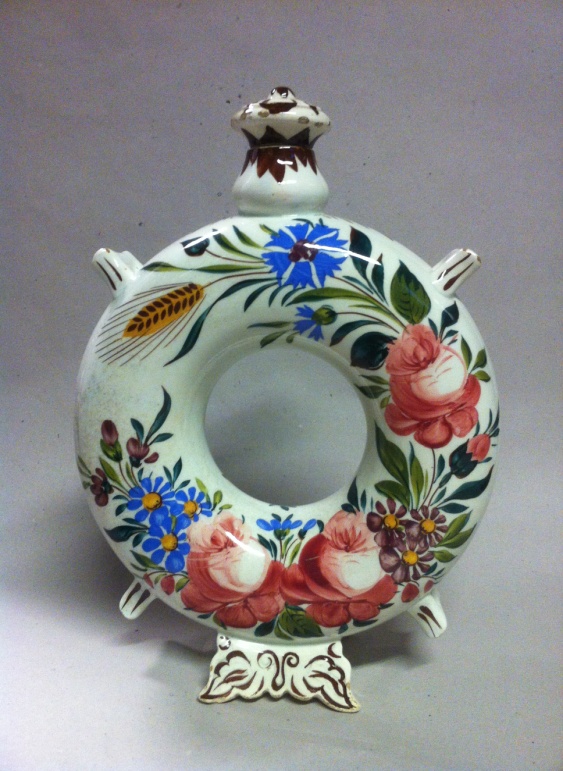 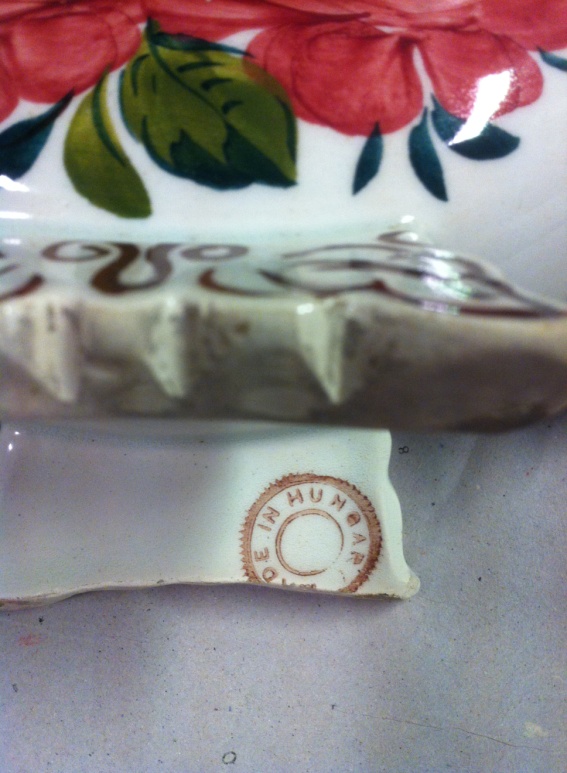 Pereckulacs, Bélapátfalva XIX. sz. vége, XX. sz. eleje. Jelzése alapján exportra készült.A középen lyukas tárgy kínálja, hogy e lyukkal is „kezdjünk” valamit. Akár áttört díszítésre, akár plasztikus aplikációra is lehtőséget ad.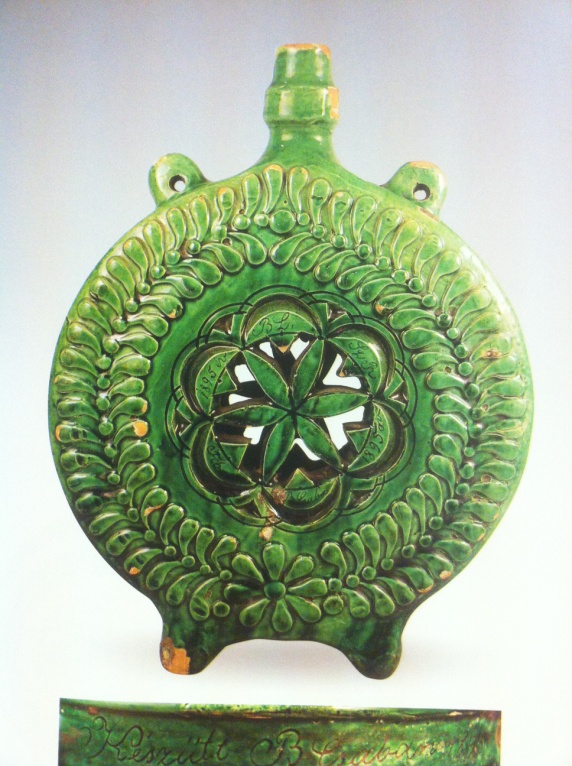 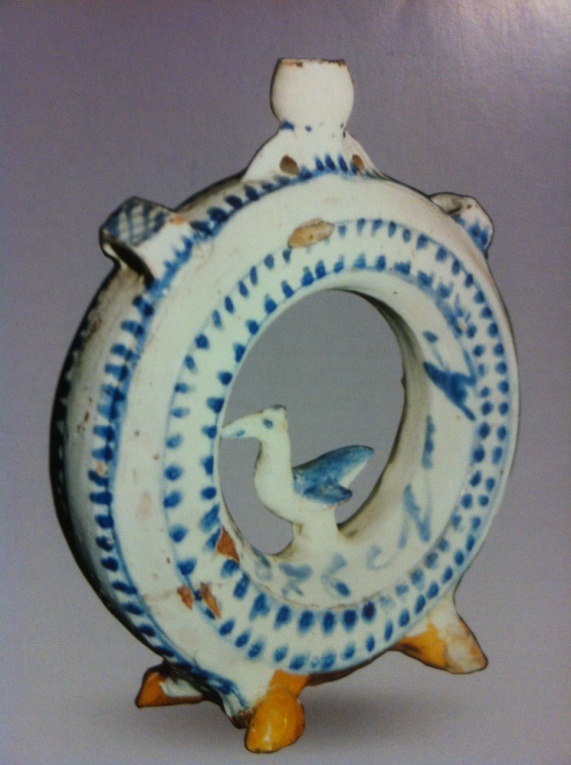  Alföldi pereckulacs 1895-ből.                                           Erdélyi pereckulacs 1876-ból.Nem gondolom, hogy a fazekasok mindenáron ragaszkodtak volna a fehér öntőföld használatához, de az itt bemutatott példákra  jellemző a használata. Inkább azt a következtetést vonhatjuk le ebből, hogy mivel maga a pereckulacs megkorongolása is szakmai bravúr, a fazekas e tárgytípus megalkotásával mesterségbeli tudásáról is tanúbizonyságot tesz. Ezért az anyaghasználat és a díszítés megformálása is mutatja, hogy mesterünk nem jön zavarba a különféle anyagok egyidejű használatától. És az általa vélt legjobb anyagokat használja, visszafogott eleganciával.         Négyszögletes keresztmetszetű felvidéki pereckulacs.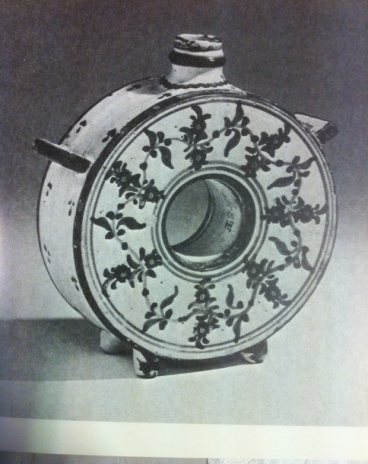 Mindezek a gondolatok a Hollóházi Porcelángyárban történt látogatás kapcsán jutottak eszembe. Minden évben izgalommal indulok útnak, és idén sem csalódtam. Egyik új és már sikeres termékük a butélia. A kifejezés valójában egy klasszikus pereckulacsot takar, mely a porcelán manufaktúrákban megszokott technikával, öntéssel készül. Égetés utáni enyhén sárgás alapszínét a színezett máztól kapja. (Érdekes, hogy a fazekasok által használt öntőföld is megváltoztatja a cserép külső felének színét, és a színezett porcelán máz is.) 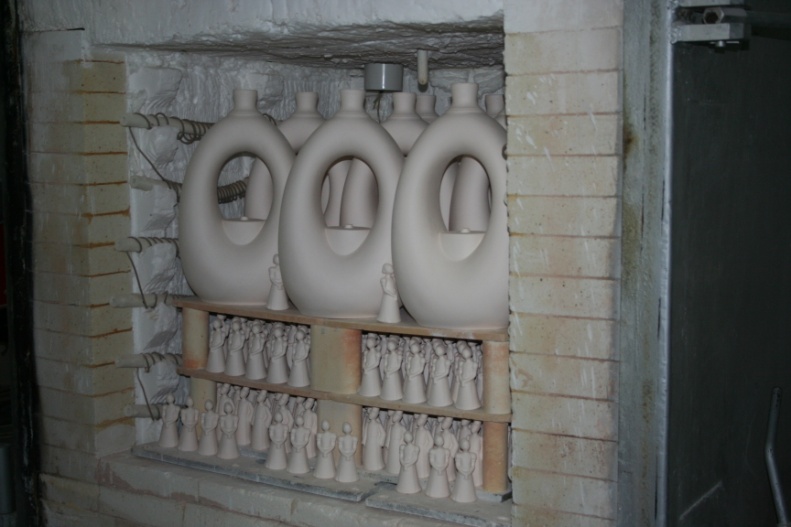       Nagyméretű, 7 literes butéliák a mázas égetés előtti kemencezáráskor.A hollóházi butélia esetében a tárgy közepén lévő nyílás lehetőséget ad plasztikai dekorálásra is. Az elkészült tárgyon láthatjuk, milyen remek megoldást választott a tervező. Kis plasztikus alapra helyezett táblára festett gyümölcs jelzi, milyen pálinkát rejt a butélia. És ha már műremekről van szó, akkor kevés, de elegáns aranyozást is kapott a tárgy. Az aranyozás a porcelán iparban úgy „feldobja” a művet, mint a fazekasok világában alkalmazott fehér engobe. Mindkét esetben látjuk az elegancia, a magas minőség hangsúlyozását. Természetesen kupicákkal is kiegészítették a hollóházi butéliát.    Színezett mázú kupicák csomagolás előtt.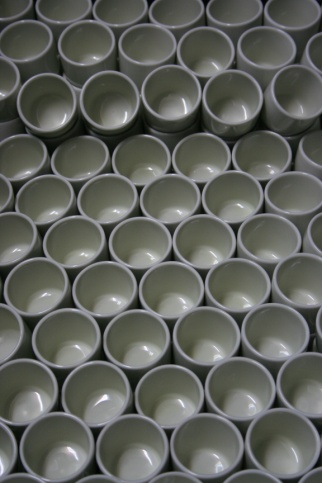 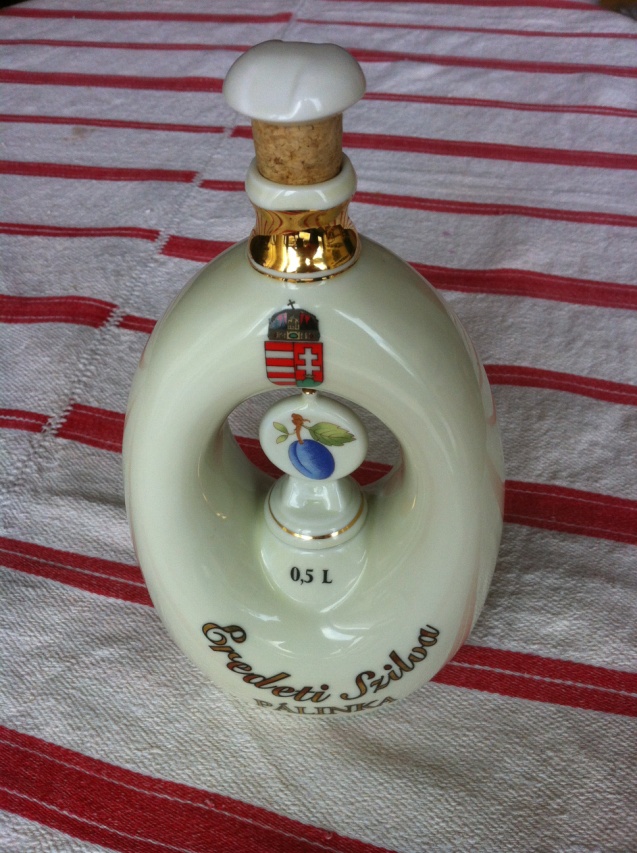 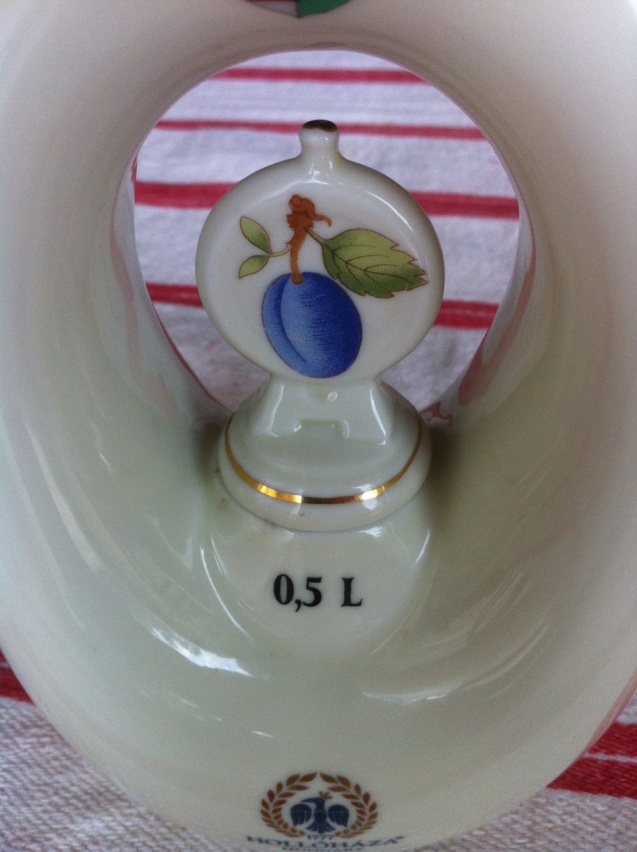 Hollóházi butélia, félig kihúzott dugóval.                A pálinka gyümölcsanyagát jelző dekor.Láthatjuk, miért írtam tanulmányom elején, hogy fontosnak hiszem, ha egy tárgy szoros kapcsolatot tart a szakmai hagyományokkal. Ez a butélia, melyet Bükki Béla iparművész tevezett, mindenben megfelel a fazekas hagyományoknak, azzal a különbséggel, hogy porcelánból készült. De hogy a kerámiai anyagpalettán egy tárgy agyagból, majolikából, porcelánból, porcelán-fajanszból, vagy bármi más egyéb alapanyagból készül, az mellékes. A lényeg, hogy milyen színvonalon, milyen hagyományokat tisztelve (vagy éppen tagadva) készül el a műtárgy. Ez a hollóházi butélia minden szakmai elvárásnak megfelel.                                                                             ***A pereckulacs illusztrációknál a saját felvételeim mellett felhasználtam a következő munkák egy-egy fényképét:Csupor István: Erdély népi kerámiaművészete, NovellaCsupor István: Az Alföld népi kerámiaművészete, NovellaIrena Pisutová: Fajansa